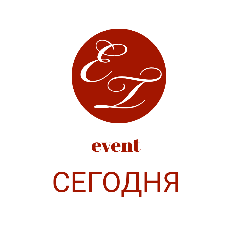 КонференцияТренды и потенциал российского сектора кибербезопасности - 202325 мая 2023 годаКраснопресненская, 12 | Конгресс-Центр ЦМТ, зал Двина | Москва___________________________________________________________________________С точки зрения бизнеса, кибербезопасность – это не только технологии и методы, а в большей степени проценты бюджета и конкретные суммы, которые необходимо выделять для поддержания высокого уровня защищенности бизнес-процессов. Становится популярным комплексный подход к безопасности, который затрагивает как программный уровень, так и уровень взаимодействий и регламентов. О том, какой подход будет доминирующим в ближайшем будущем 25 мая 2023 года на площадке центра конференций “Сегодня” в рамках конференции “Тренды и потенциал российского сектора кибербезопасности - 2023” расскажут эксперты в сфере отечественного сектора  кибербезопасности. Программа и регистрация на сайте конференции>>>*промокод на скидку СЕГОДНЯ20Центр конференций “Сегодня” cc@eventtoday.biz  Текст для рассылки (короткий)Конференция “Кибербезопасность - 2023”, 25 мая (Москва)О том, какой подход будет доминирующим в ближайшем будущем 25 мая 2023 года на конференции “Тренды и потенциал российского сектора кибербезопасности - 2023” расскажут эксперты в сфере отечественного сектора  кибербезопасности. https://eventtoday.biz/cybersecurity 